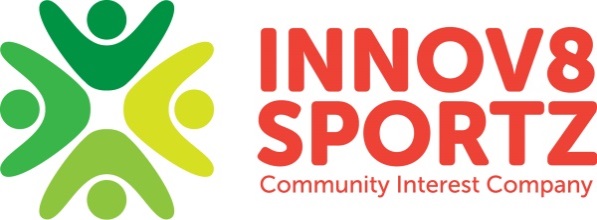 Behaviour Management Policy Innov8 Sportz will ensure every participant feels valued and respected, and that each person is treated fairly and equally. Innov8 Sportz behaviour policy is designed to support the way in which all participants of Innov8 Sportz sessions work together in a supportive way. Innov8 Sportz promotes an environment where everyone feels happy, safe and secure. Innov8 Sportz behaviour policy is a means of promoting good relationships, so that people can work together and help everyone to learnInnov8 Sportz expects every participant to behave in a considerate way towards others. Innov8 Sportz staff treats all children fairly and will apply this behaviour policy in a consistent way. This policy aims to help children grow in a safe and secure environment, and to become positive, responsible and increasingly independent members of the school community. Innov8 Sportz rewards good behaviour in line with this policy. Rewards and SanctionsAt our childcare settingswe have the children produce their own golden rules which are followed when attending the sessions.Innov8 Sportz praise, and reward children for good behaviour in a variety of ways these include, congratulating children for good behaviour or effort or acts of kindness with in an Innov8 Sportz session, using praise and or encouragement resulting in stickers, house points and passing on achievements to parents/guardians/carers and or teachers.Rewards, house points will be given for:Good listening Being kindBeing polite Showing good effort Helpfulness Good teamwork Following instructions for example tidying. Following boundaries set in place (golden rules)If a child is disruptive during an Innov8 Sportz session staff will reprimand the child. If a child misbehaves repeatedly, we remove the child from the rest of the group until the child is calm or in a position to work sensibly again with others. The safety of all children is paramount in all situations. If a child’s behaviour endangers the safety of others (including, staff, children and or parents/carers/guardians, the leader of the session will stop the activity and will remove the child preventing them from taking part for the rest the activity. Physical intervention may be used if it is deemed necessary.  If a child threatens hurts or bullies any participant, the session leader will inform their line manager, the incident will be recorded on an Innov8 Sportz accident/incident and existing injuries report form and discussed with both sets of parents individually.Sanctions. Not following boundaries (golden rules)Not listening Not following instructions Name calling, swearing or other offensive language Being rude to children, parents or staff Any form of physical violence towards any child, staff or parent Breaking or damaging any type of propertyThrowing or kicking any type inappropriate objectInnov8 Sportz will not threaten corporal punishment, and will not use or threaten any punishmentwhich could adversely affectachild's well-being.If consistent miss behaving continues to take place the child/ children will be unable to attend any of Innov8 Sportz sessions until Innov8 Sportz staff feel the child or children have shown they can behave appropriately within an Innov8 Sportz session.Our designated behaviour management Coordinator is SOPHIE MARTIN (Managing Director).This Policy was approved by the Innov8 Sportz C.I.C Board on 31/8/2012, was reviewed 11 November 2013 and again on 12/01/15 and has been reviewed again in August 2015 and is due for further review August 2016. Reviewed September 2016 due for further review September 2017. Signed:Stage 1 Stage 2Stage 3Stage 4 House point sanction Level 1Child is given a first warning and reminded of why the behaviour is unacceptableChild is then given a second warning and again  reminded of why the behaviour is unacceptableChild is then given a third and final warning, again reminded of why the behaviour is unacceptable, and told if this behaviour happens again they will be sent into a ‘time out’Child is sent to a ‘time out’ away from the activity where the child has been reminded about the behaviour.NoneLevel 2 Child is given one warning and reminded of why the behaviour is unacceptable and told if this behaviour happens again they will be sent into a ‘time out’ in a different area of the schoolChild is then sent into a ‘time out’A discussion between the child and member of staff will take place before the child can return to their free playOne house point is lostLevel 3 Child is given one warning and reminded of why the behaviour is unacceptable and told if this behaviour happens again they will be sent into a ‘time out’ in a different area of the schoolChild then loses  15 minutes of free playtime to be carried out on the day (wherever possible)A discussion between the child and member of staff will take place before the child can return to their free playParents will be spoken to at collectionOne house point is also lost